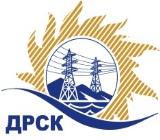 Акционерное Общество«Дальневосточная распределительная сетевая  компания» «УТВЕРЖДАЮ»Председатель  закупочной комиссии 1 уровня АО «ДРСК»__________________ В.А. Юхимук«19» апреля 2019 год Уведомление о внесении изменений в Извещение о закупке и Документацию о закупке по запросу предложений в электронной форме «Услуги водного транспорта для перевозки МТР для нужд Николаевского РЭС (ТОР "Николаевск")»(Лот № 814.1)№ 370/УКС-3                                                                                      19 апреля 2019Организатор/Заказчик: АО «Дальневосточная распределительная сетевая компания» (далее АО «ДРСК») (почтовый адрес: 675000, г. Благовещенск, ул. Шевченко 28, тел./факс: 8 (4162) 397-208, e-mail: okzt5@drsk.ruСпособ и предмет закупки: запрос предложений в электронной форме на право  заключения договора на выполнение работ: Услуги водного транспорта для перевозки МТР для нужд Николаевского РЭС (ТОР "Николаевск"). Лот 814.1	Извещение опубликованного на сайте в информационно-телекоммуникационной сети «Интернет» www.zakupki.gov.ru (далее - «официальный сайт») от 03.04.19  № 31907722568.Внесены следующие изменения в Извещение о закупке и Документацию о закупке:Пункты Извещения читать в следующей редакции:Все остальные условия Извещения и Документации о закупке остаются без изменения.Коврижкина Е.Ю.  тел.(416-2) 397-208№
п/пНаименованиеСодержание пункта Извещения15Дата начала – дата и время окончания срока подачи заявокДата начала подачи заявок: «03» апреля 2019  Дата и время окончания срока подачи заявок: «26» апреля 2019 в 15 ч. 00 мин.  (по местному времени Организатора)Пункты Документации о закупке читать в следующей редакции:Пункты Документации о закупке читать в следующей редакции:Пункты Документации о закупке читать в следующей редакции:1.2.19Срок предоставления Участникам разъяснений по Документации о закупкеДата и время окончания срока предоставления разъяснений:«26» апреля 2019 в 15 ч. 00 мин. 1.2.20Дата начала – дата и время окончания срока подачи заявокДата начала подачи заявок: «03» апреля 2019  Дата и время окончания срока подачи заявок: «26» апреля 2019 в 15 ч. 00 мин.  (по местному времени Организатора)1.2.22Дата окончания рассмотрения заявок Дата окончания рассмотрения заявок:«17» мая  2019 1.2.23Дата подведения итогов закупки Дата подведения итогов закупки:«27» мая  2019